25 January 2016 Dear ParentI am writing to inform you about a school visit to Brunel University on the 11th February 2016. The aim of this visit is for Year 12 students to visit Brunel University and discuss Higher Educational Opportunities. We will be walking to Brunel University and will leave from Uxbridge High School at 12.30pm and will return approximately at 3.30pm.   Students are required to wear smart clothing including shoes, no trainers or jeans to be worn. Please provide your child with a packed lunch or money for food. Please note that there are a limited number of places available, which will be allocated on a first come first served basis.  However only students with an exemplary record of behaviour will be eligible to attend. Please complete and return the attached permission/emergency contact form by 4th February 2016.Yours sincerelyMrs A Le-Gall Sixth Form Guidance Leader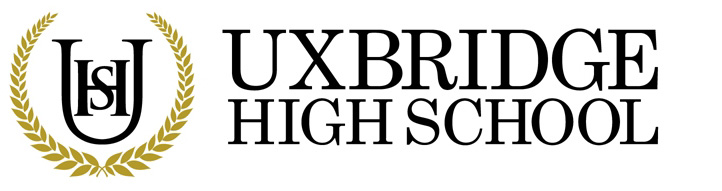 Return to:  Mrs A Le-Gall I give my permission for (NAME) _________________________________ of (Form Group) _____________ to attend the trip to Brunel University on the 11th February 2016.I give my permission for my child to be given first aid or urgent medical treatment during any school trip or activity.ANY SPECIAL MEDICAL OR DIETARY REQUIREMENTS: ____________________________________________________________________________________________________________________________If your child suffers from Asthma please ensure that the appropriate medication is provided.  If there are any medical reasons why your child may not participate in any of the planned activities please inform the trip co-ordinator.EMERGENCY CONTACT DETAILS:NAME: _______________________________________________________HOME NUMBER: _______________________________________________MOBILE NUMBER: ______________________________________________PARENT SIGNATURE: __________________________________________Dated: _____________________